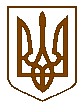 УКРАЇНАЧЕРНІГІВСЬКА МІСЬКА РАДАВИКОНАВЧИЙ КОМІТЕТР І Ш Е Н Н Я17 листопада 2015 року 								№ 310Про уповноважених на складання протоколів про адміністративні правопорушення Керуючись пунктом 2 статті 255 Кодексу України про адміністративні правопорушення та підпунктом 4 пункту «б» частини 1 статті 38 Закону України «Про місцеве самоврядування в Україні», виконавчий комітет міської ради вирішив:1. Уповноважити посадових осіб квартирно-експлуатаційного відділу м.Чернігів: начальника квартирно-експлуатаційного відділу м. Чернігів, підполковника Дмитренка Олександра Володимировича, заступника начальника відділу – головного інженера квартирно-експлуатаційного відділу м. Чернігів, майора Гунька Ярослава Васильовича складати протоколи про адміністративні правопорушення, які виявлені на об’єктах, що знаходяться на балансі квартирно-експлуатаційного відділу м.Чернігів, передбачені статтями 150, 151 Кодексу України про адміністративні правопорушення.2. Контроль за виконанням цього рішення покласти на заступника міського голови Кривенка В. Г.Міський голова									О. В. СоколовЗаступник міського голови -керуючий справами виконкому						С. Г. Віхров